我是通訊兵觀看以下影片，然後回答問題。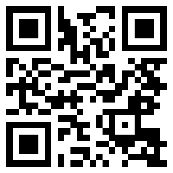 黃光漢在政工隊和通訊連無線電排，分別負責做甚麼？把代表字母填在空格內。     黃光漢在緬甸執行任務時，發生了甚麼事情？在橫線上填寫數字(1是最先，6是最後)，順序排列事情的經過。根據影片內容，黃光漢的參軍經歷通過哪個途徑被人知道的？在空格內加。1政工隊A D通訊連無線電排B